2012年西城区展览路街道政府信息公开工作年度报告本报告是根据《中华人民共和国政府信息公开条例》（以下简称《条例》）要求，由西城区展览路街道编制的2012年度政府信息公开年度报告。全文包括概述，主动公开政府信息的情况，依申请公开政府信息和不予公开政府信息的情况，政府信息公开的人员、收费及减免情况，政府信息公开咨询情况，因政府信息公开申请行政复议、提起行政诉讼的情况，政府信息公开工作存在的主要问题、改进情况和其他需要报告的事项。报告后附相关的说明和指标统计图表。区政府网站（http://www.bjxch.gov.cn）政府信息公开专栏上可下载本报告的电子版。如对本报告有任何疑问，请联系：展览路街道办事处办公室，联系电话：68317393。一、概述根据《条例》要求，2008年5月1日起本单位开始开展政府信息公开工作。为此，专门配备了3名兼职工作人员，设立了3个专门的信息申请受理点，并开辟了图书馆电子阅览室、公共查阅点等。截至2012年底，本单位政府信息公开工作运行正常，政府信息公开咨询、申请以及答复工作均得到了顺利开展。本年度展览路街道办事处根据《条例》要求，以公开为原则，不公开为例外，依法开展信息公开工作。分门别类、准确及时地主动公开政府信息。二、政府信息主动公开情况（一）公开情况本单位2012年共主动公开政府信息211条，其中全文电子化率达100%。在主动公开的信息中，机构职能类的信息6条，占总体比例的2.84%；政策法规类的信息2条，占0.95%；规划计划类的信息1条，占0.47%；行政职责类的信息6条，占2.84%；业务动态类信息202条，占为92.9%。由于主用公开及时准确，没有发生依申请信息公开事件。（二）公开形式在主动公开的信息中，为方便公众了解信息，我单位在主动公开政府信息的形式上采用了：政府网站、政府信息公开大厅、信息查阅点、便民手册、服务指南等方式预以公开。其中最常用的形式和最受欢迎的形式是政府信息公开大厅、服务指南，能及时有效为公民、法人和其他组织提供政府信息。在便民服务上我单位按要求做了检索目录编制、公开指南折页、宣传及便民手册等工作。三、政府信息依申请公开情况申请情况本单位2012年度共收到政府信息公开申请0件，同上年相比保持不变。四、人员和收支情况（一）工作人员情况本单位从事政府信息公开工作的兼职人员共3人，同上年相比保持不变。（二）依申请公开政府信息收费情况2012年本单位依申请提供政府信息共收取检索、复印、邮递等成本费用共计0元。（三）依申请公开政府信息减免收费情况2012年本单位对政府信息公开申请人减免收取检索、复印、邮递等成本费用共计0元。（四）与诉讼有关的费用支出2012年本单位与诉讼有关的费用支出共计0元。五、咨询情况2012年，本单位共接受公民、法人及其他组织政府信息公开方面的咨询198人次。其中，现场咨询93人次，占总数的47.0%；电话咨询84人次，占总数的42.4%；网上咨询21人次，占总数的10.6%。六、行政复议和行政诉讼情况2012年，针对本单位政府信息公开的行政复议申请0件，。针对本单位政府信息公开的行政诉讼案0件。针对本单位政府信息公开的申诉案0件。由于主动公开信息准确、及时，分类清晰，以群众关心是想为主，所以本年度没有收到行政复议和行政诉讼情况。七、主要问题和改进措施从工作情况看，街道目前信息公开工作目前处于起步阶段，相关配套制度和措施还在不断修改完善中。同时要利用多种媒体和宣传渠道发布公开信息，提高信息的知晓率，更好地服务于社会。主动公开的意识还有待进一步加强。依申请公开接待、受理、答复、沟通机制，需要再进一步完善。要鼓励广大干部、群众积极参与信息发布的监督，建立长效的监督管理机制。2013年我们要牢固树立以人为本理念，切实发挥政府信息对人民群众生产、生活和经济社会活动的服务作用。着力从以下四个方面加强工作：一是要进一步做好主动公开工作，丰富公开内容；二是要扎实做好依申请公开工作，破解政府信息依申请难题；三是要强化学习培训工作，提高街道领导、干部对《条例》的认知，提升政府信息公开工作人员业务素质和服务水平。四是完善街道政府信息公开平台的建设，方便公众查询和申请政府信息。今后将继续按照区政府关于政府信息公开工作的新要求，确保街道政府信息公开工作制度化、规范化。通过街道各项工作的推进，不断深入、持续、高效地开展政府信息公开工作。八、说明与附图附表（一）说明本单位2012年共主动公开政府信息211条，其中全文电子化率达100%。公开数量相比去年有所增长。（二）附图与附表。附图一：本单位近年政府信息主动公开数量变化情况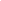 附表一：主动公开情况统计附表二：咨询情况统计附表三：人员情况统计指 标单位数量主动公开信息数211条211其中：全文电子化的主动公开信息数211条211指 标单位数量现场咨询数93次93电话咨询数84次84网上咨询数21次21政府信息公开专栏页面访问量次政府信息公开指定专职人员总数0人0其中：1.全职人员数0人02.兼职人员数3人3